ADOT document: 42-8043 Rev 06/17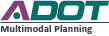 Form: 42-8043 Rev. 06/17Form: 42-8043 Rev. 06/17Form: 42-8043 Rev. 06/17Aeronautics GroupWeekly Construction ReportAeronautics GroupWeekly Construction ReportAeronautics GroupWeekly Construction ReportAeronautics GroupWeekly Construction ReportAeronautics GroupWeekly Construction ReportAeronautics GroupWeekly Construction ReportPeriod EndingPeriod EndingForm: 42-8043 Rev. 06/17Form: 42-8043 Rev. 06/17Form: 42-8043 Rev. 06/17Aeronautics GroupWeekly Construction ReportAeronautics GroupWeekly Construction ReportAeronautics GroupWeekly Construction ReportAeronautics GroupWeekly Construction ReportAeronautics GroupWeekly Construction ReportAeronautics GroupWeekly Construction ReportForm: 42-8043 Rev. 06/17Form: 42-8043 Rev. 06/17Form: 42-8043 Rev. 06/17Report #       Report #       Report #       Report #       Report #       Report #       ADOT Grant #ADOT Grant #Form: 42-8043 Rev. 06/17Form: 42-8043 Rev. 06/17Form: 42-8043 Rev. 06/17Report #       Report #       Report #       Report #       Report #       Report #       Airport NameAirport NameAirport NameProject DescriptionProject DescriptionProject DescriptionContractor NameContractor NameContractor Name1. Rough Estimate of Percent-Completion-to-Date of construction1. Rough Estimate of Percent-Completion-to-Date of construction1. Rough Estimate of Percent-Completion-to-Date of construction1. Rough Estimate of Percent-Completion-to-Date of construction1. Rough Estimate of Percent-Completion-to-Date of construction1. Rough Estimate of Percent-Completion-to-Date of construction1. Rough Estimate of Percent-Completion-to-Date of construction1. Rough Estimate of Percent-Completion-to-Date of construction1. Rough Estimate of Percent-Completion-to-Date of construction1. Rough Estimate of Percent-Completion-to-Date of construction1. Rough Estimate of Percent-Completion-to-Date of constructionItemItemItemItemItemItem%ItemItemItem%2. Work Completed or in-progress this period2. Work Completed or in-progress this period2. Work Completed or in-progress this period2. Work Completed or in-progress this period2. Work Completed or in-progress this period2. Work Completed or in-progress this period2. Work Completed or in-progress this period2. Work Completed or in-progress this period2. Work Completed or in-progress this period2. Work Completed or in-progress this period2. Work Completed or in-progress this period3. Brief Weather Summary this period 
On earthwork projects, include soil conditions3. Brief Weather Summary this period 
On earthwork projects, include soil conditions3. Brief Weather Summary this period 
On earthwork projects, include soil conditions3. Brief Weather Summary this period 
On earthwork projects, include soil conditions3. Brief Weather Summary this period 
On earthwork projects, include soil conditions3. Brief Weather Summary this period 
On earthwork projects, include soil conditions3. Brief Weather Summary this period 
On earthwork projects, include soil conditions3. Brief Weather Summary this period 
On earthwork projects, include soil conditions3. Brief Weather Summary this period 
On earthwork projects, include soil conditions3. Brief Weather Summary this period 
On earthwork projects, include soil conditions3. Brief Weather Summary this period 
On earthwork projects, include soil conditions4. Contract Time (days)4. Contract Time (days)4. Contract Time (days)4. Contract Time (days)5. Summary of Laboratory and Field Testing this Period
Note failing tests and re-tests. Summarize out-of-tolerance materials. Identify materials subject to pay reductions.5. Summary of Laboratory and Field Testing this Period
Note failing tests and re-tests. Summarize out-of-tolerance materials. Identify materials subject to pay reductions.5. Summary of Laboratory and Field Testing this Period
Note failing tests and re-tests. Summarize out-of-tolerance materials. Identify materials subject to pay reductions.5. Summary of Laboratory and Field Testing this Period
Note failing tests and re-tests. Summarize out-of-tolerance materials. Identify materials subject to pay reductions.5. Summary of Laboratory and Field Testing this Period
Note failing tests and re-tests. Summarize out-of-tolerance materials. Identify materials subject to pay reductions.5. Summary of Laboratory and Field Testing this Period
Note failing tests and re-tests. Summarize out-of-tolerance materials. Identify materials subject to pay reductions.# Days Charged to date# Days Charged to dateLast Working Day Charged (date)Last Working Day Charged (date)Last Working Day Charged (date)6. Describe anticipated work by contractor for next period6. Describe anticipated work by contractor for next period6. Describe anticipated work by contractor for next period6. Describe anticipated work by contractor for next period6. Describe anticipated work by contractor for next period6. Describe anticipated work by contractor for next period6. Describe anticipated work by contractor for next period6. Describe anticipated work by contractor for next period6. Describe anticipated work by contractor for next period6. Describe anticipated work by contractor for next period6. Describe anticipated work by contractor for next period7. Problem areas/Other Comments
Revisions to plans and specifications approved or denied, delays, difficulties, etc. and actions taken.7. Problem areas/Other Comments
Revisions to plans and specifications approved or denied, delays, difficulties, etc. and actions taken.7. Problem areas/Other Comments
Revisions to plans and specifications approved or denied, delays, difficulties, etc. and actions taken.7. Problem areas/Other Comments
Revisions to plans and specifications approved or denied, delays, difficulties, etc. and actions taken.7. Problem areas/Other Comments
Revisions to plans and specifications approved or denied, delays, difficulties, etc. and actions taken.7. Problem areas/Other Comments
Revisions to plans and specifications approved or denied, delays, difficulties, etc. and actions taken.7. Problem areas/Other Comments
Revisions to plans and specifications approved or denied, delays, difficulties, etc. and actions taken.7. Problem areas/Other Comments
Revisions to plans and specifications approved or denied, delays, difficulties, etc. and actions taken.7. Problem areas/Other Comments
Revisions to plans and specifications approved or denied, delays, difficulties, etc. and actions taken.7. Problem areas/Other Comments
Revisions to plans and specifications approved or denied, delays, difficulties, etc. and actions taken.7. Problem areas/Other Comments
Revisions to plans and specifications approved or denied, delays, difficulties, etc. and actions taken.SPONSOR’S INSPECTOR OR REPRESENTATIVESPONSOR’S INSPECTOR OR REPRESENTATIVESPONSOR’S INSPECTOR OR REPRESENTATIVESPONSOR’S INSPECTOR OR REPRESENTATIVESPONSOR’S INSPECTOR OR REPRESENTATIVESPONSOR’S INSPECTOR OR REPRESENTATIVESPONSOR’S INSPECTOR OR REPRESENTATIVESPONSOR’S INSPECTOR OR REPRESENTATIVESPONSOR’S INSPECTOR OR REPRESENTATIVESPONSOR’S INSPECTOR OR REPRESENTATIVESPONSOR’S INSPECTOR OR REPRESENTATIVEDateTyped or Printed name and titleTyped or Printed name and titleTyped or Printed name and titleTyped or Printed name and titleTyped or Printed name and titleTyped or Printed name and titleTyped or Printed name and titleSignatureSignatureSignatureForm: 42-8043 Rev. 06/17Aeronautics GroupWeekly Construction ReportPeriod EndingForm: 42-8043 Rev. 06/17Aeronautics GroupWeekly Construction ReportForm: 42-8043 Rev. 06/17Report #_____ADOT Grant #Form: 42-8043 Rev. 06/17Report #_____Airport NameProject DescriptionContractor NameAdditional Comments or Construction PhotosAdditional Comments or Construction PhotosAdditional Comments or Construction Photos